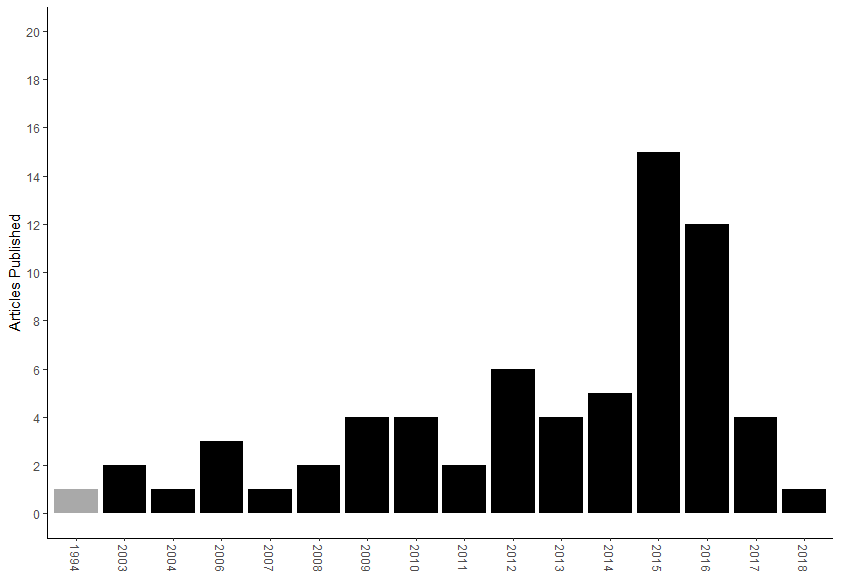 Figure 1. Range of years papers were published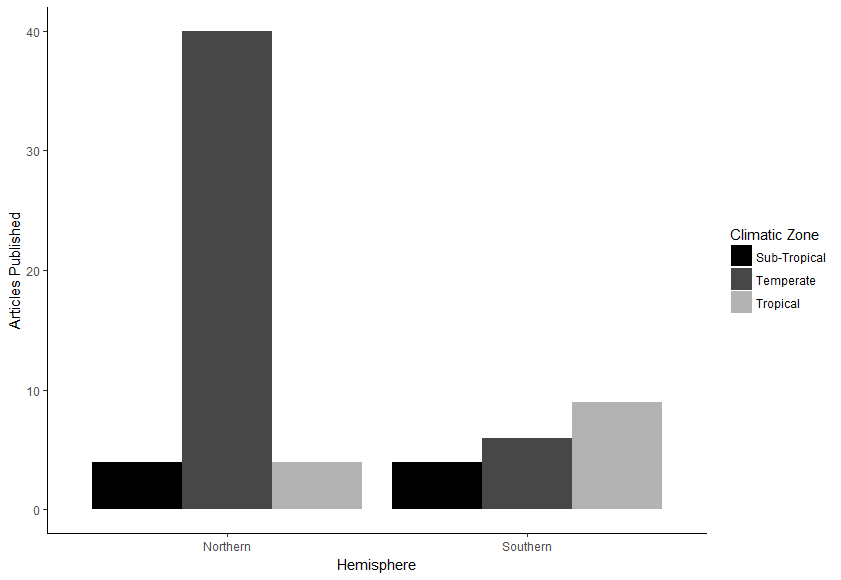 Figure 2. Biome and hemisphere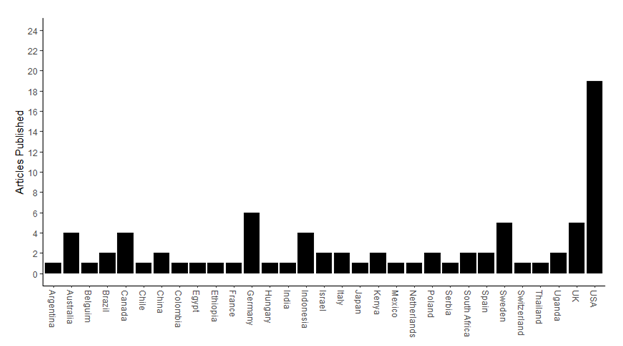 Figure 3. Country studies were conducted in.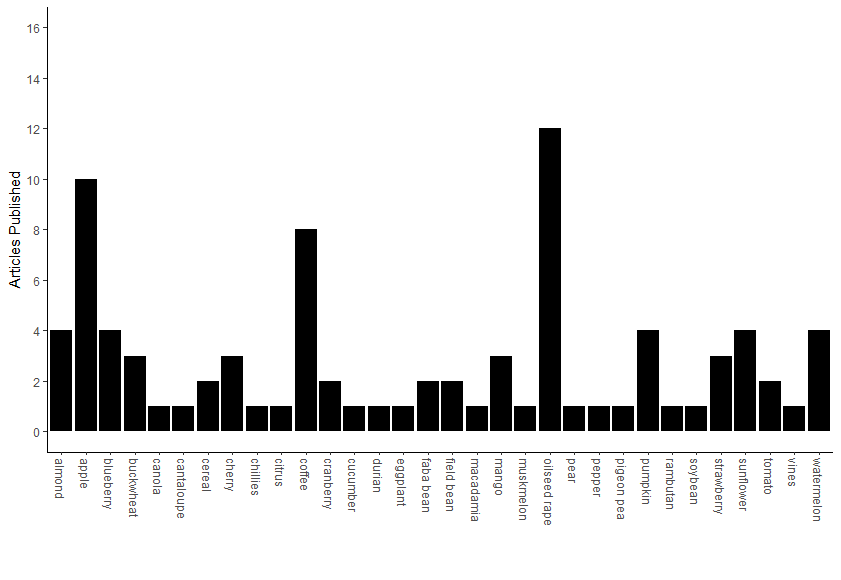 Figure 4. Crop species studies were conducted inTable 1. Details of the 68 pollination studies that incorporated RST. 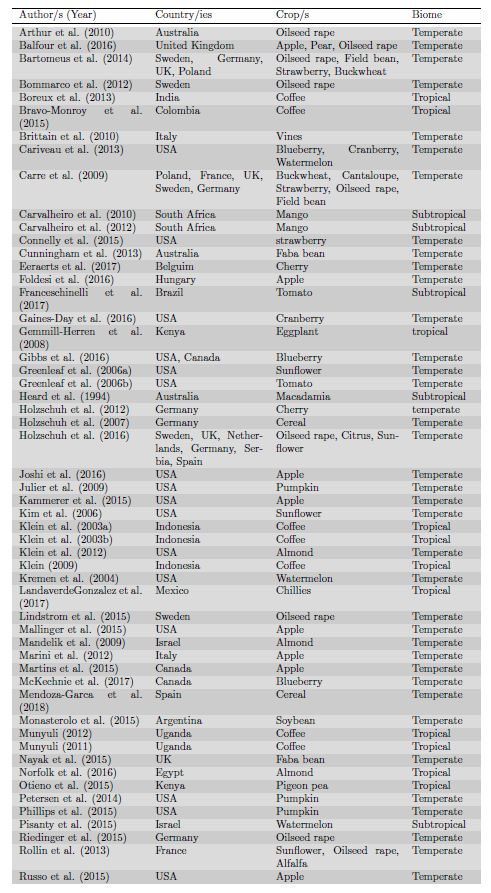 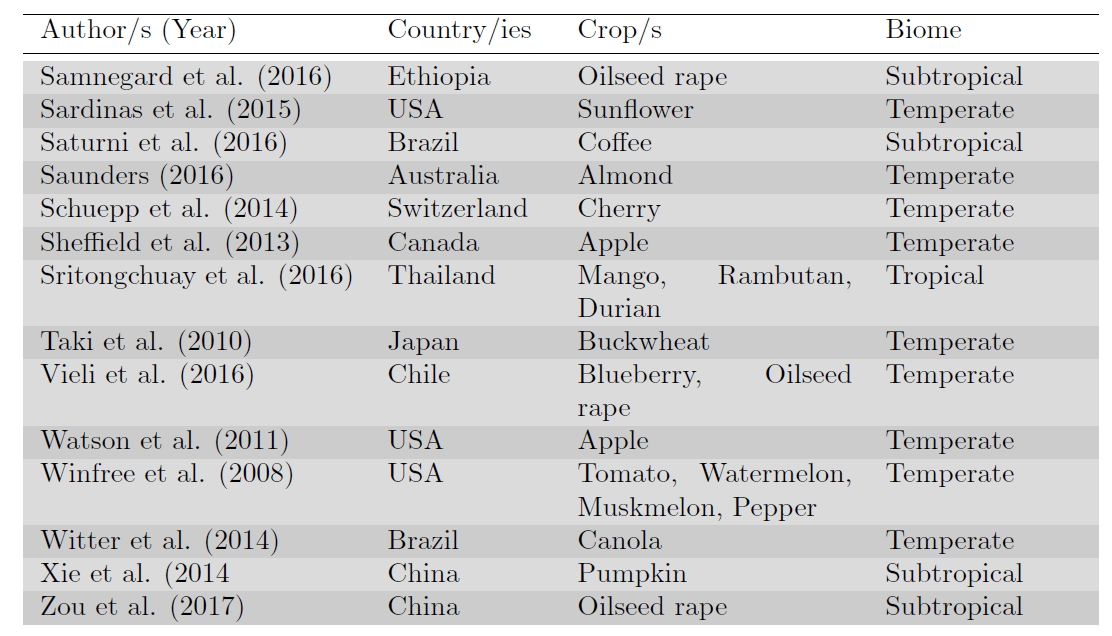 